Article Type: Review ArticleThe title of paper, Capitalize first letters (16 pt, Bold, Times New Roman)First Author1 (First name Surename), Second Author2, Third Author3*, … (10 pt, Bold, Times New Roman)1 Affiliation (Department, School/College, Institution/University, City/State-Country)….….Authors' name: Surename and first letter of First name.Corresponding Author(s):Name:Email Address (Academic email address is preferred):Postal AddressPhone No. (Available number for emergency calls): ORCID ID:  Abstract Abstract (10 pt, Times New Roman)Please provide an abstract, not to exceed 500 words; with no citations, references, or undefined abbreviations. It should contain following parts:Abstract[Add text for this section of the manuscript]Keywords: 3-5 keywords related to the article separated with semicolon (;), At least 3 of them should be based on MeSH. (10 pt, Times New Roman).Samples: Keywords: Cholesterol; Fasting blood sugar; Lipid profile.[Add text for this section of the manuscript]Main Text(Headings: 12 pt, text: 11 pt) References should be numeric and in parentheses: (1). Do not use tabs or indents to start a paragraphIntroductionIntroduction should clearly state the problem, introduce relevant literature, note any controversies, It may contain subheadings; insert reference format using Endnote based on Vancouver style. (11 pt, Times New Roman, single line space).Abbreviations Abbreviations should be defined at first mention and used consistently thereafter.[Add text for this section of the manuscript]ConclusionShould be brief and clearly state how the findings of the study relate to the underlying aims/hypothesis and the implication of the research.[Add text for this section of the manuscript]AcknowledgementsInclude contributions from non-authors. This may include administrative and technical support or donations in kind.[Add text for this section of the manuscript]Conflict of InterestDeclare conflicts of interest or state “The authors declare no conflict of interest.” Authors must identify and declare any personal circumstances or interest that may be perceived as inappropriately influencing the representation or interpretation of reported research results. Any role of the funders in the design of the study; in the collection, analyses or interpretation of data; in the writing of the manuscript, or in the decision to publish the results must be declared in this section. If there is no role, please state “The funders had no role in the design of the study; in the collection, analyses, or interpretation of data; in the writing of the manuscript, or in the decision to publish the results”.[Add text for this section of the manuscript]Financial SupportPlease add: “This research received no external funding” or “This research was funded by NAME OF FUNDER, grant number XXX.[Add text for this section of the manuscript]Authors ContributionsDesignate each author’s contribution using their initials.For example: “Conceptualization, X.X. and Y.Y.; methodology, X.X.; software, X.X.; validation, X.X., Y.Y. and Z.Z.; formal analysis, X.X.; investigation, X.X.; resources, X.X.; data curation, X.X.; writing—original draft preparation, X.X.; writing—review and editing, X.X.; visualization, X.X.; supervision, X.X.; project administration, X.X.; funding acquisition, Y.Y”.[Add text for this section of the manuscript]ReferencesIt is highly recommend using citation management software, such as Endnote.Vancouver style (9 pt)Our reference style requirements are in accordance with the Uniform Requirements for Manuscripts Submitted to Biomedical Journals by the International Committee of Medical Journal Editors (ICMJE updated October 2008).Note: List all authors when there are 6 or fewer; when there are 7 or more, list the first 6, followed by “et al.(Author 1: Surname First character of first name, Author 2, …. Title of the article. Abbreviated Journal Name Year, Volume, page range.)Examples:Journal Article Mohkam M, Roozrokh M. Medicine and Nephrourology in Ancient Iran: Part II: Avicenna and His Art of Uroscopy. J Ped. Nephrol 2013;1(2):41- 43.Books and other monographsDeborah P. Jones, Russell W Chesney. Nephrotoxins. In: Ellis D. Avner, William E. Harmon. Pediatric Nephrology. 6th ed. Springer. 2009. P. 1275-96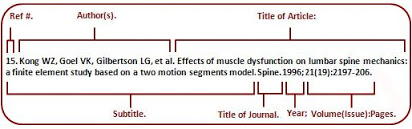 [Add text for this section of the manuscript]Tables and diagrams:Table should be prepare using table tool within the Microsoft word and cited consecutively in the text. Every table must have a descriptive title. All table columns should have an explanatory heading.Table 1. Table title (10 pt)Diagrams should be inserted in their original editable format. Don’t convert them into images.Figures: Figures and tables should be kept to a necessary minimum and their information should not be duplicated in the text. Figures must be supplied either as JPEG or TIFF. Photographs and radiological imaging must be high resolution (300 dpi or higher) and at least 10 x 10 cm large. All figures should be cited in the paper in a consecutive order as: (Figure 1)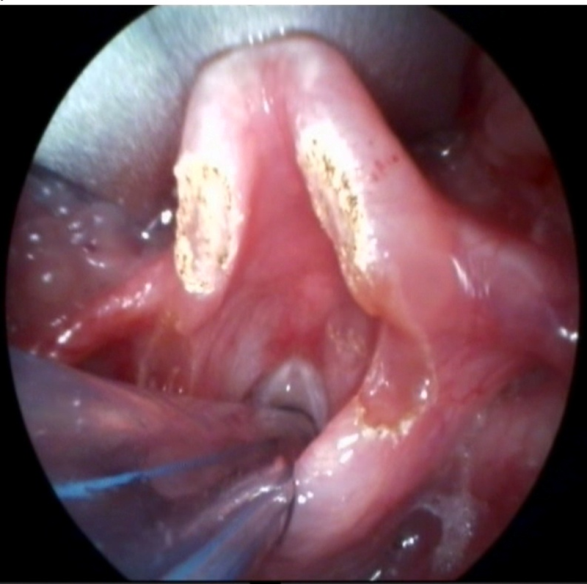 Figure 1. Figure titles (10pt)column headingColumn A (t)Column B (T)First entry12Second entry34Third entry…56